Zaterdag 28 september organiseren EBV en Bridgeschool Drenthe de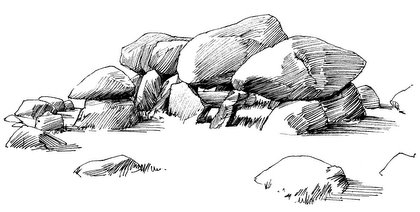 Info: bridgeschooldrenthe@gmail.com    Jan Derks 06-40209884  Prijzen in natura, koffie/thee tijdens de eerste ronde, een lunch en een bittergarnituur bij de prijsuitreiking7 ronden, 28 spellen van 10.00 tot 16.30 uurAanmelding via de site van EBV kan tot drie dagen voor de    drive.     Kosten: € 65,- per paar  	 NL34ABNA0578584093 t.n.v. J. DerksStart in `t Wapen van Emmen, Schimmerweg 1 EmmenSpeciaal voor beginnende bridgers is er een aparte groep!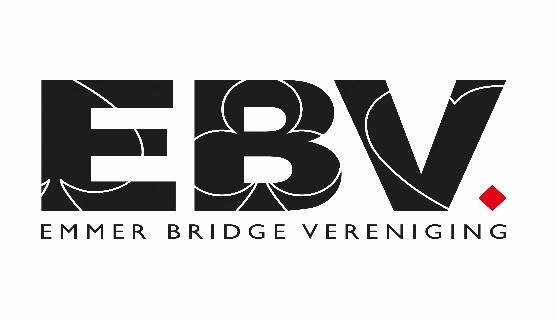 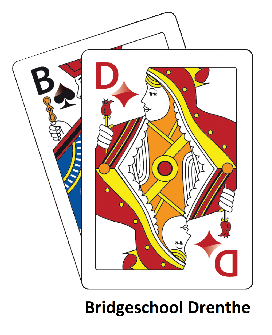 Geen restitutie inschrijfgeld bij afzegging vanaf woensdag 25/9 12.00 uur  Niet NBB leden betalen €1,25 per persoon extra                                                               